MS : STRUCTURATION DU TEMPS 
IMAGES SEQUENTIELLES : LA CHENILLE QUI FAIT DES TROUS.
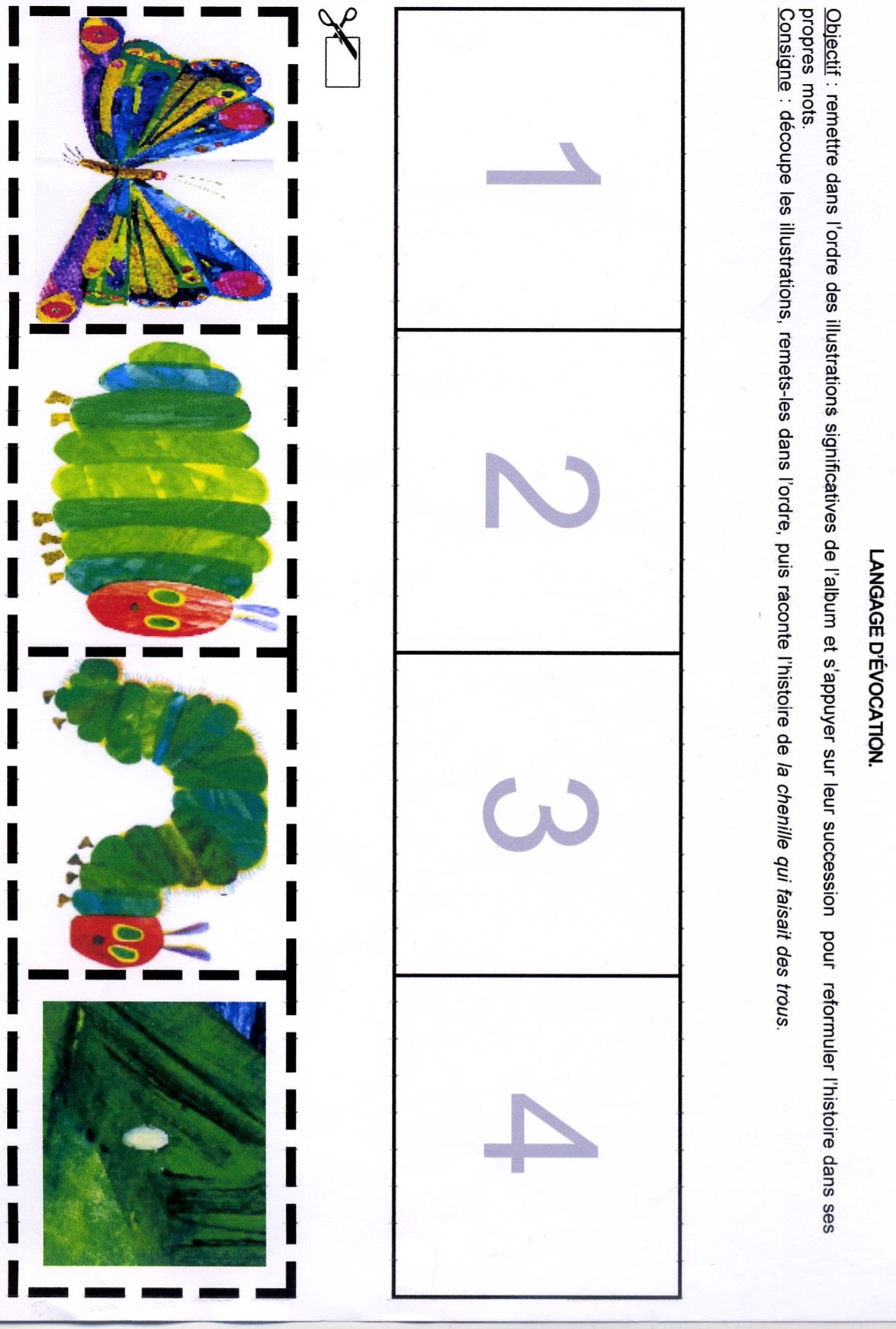 STRUCTURATION DE L’ESPACE : LE LABYRINTHEPossibilité de faire le jeu sur l’ordinateur et de demander à l’enfant de suivre les différents chemins en déplaçant la souris.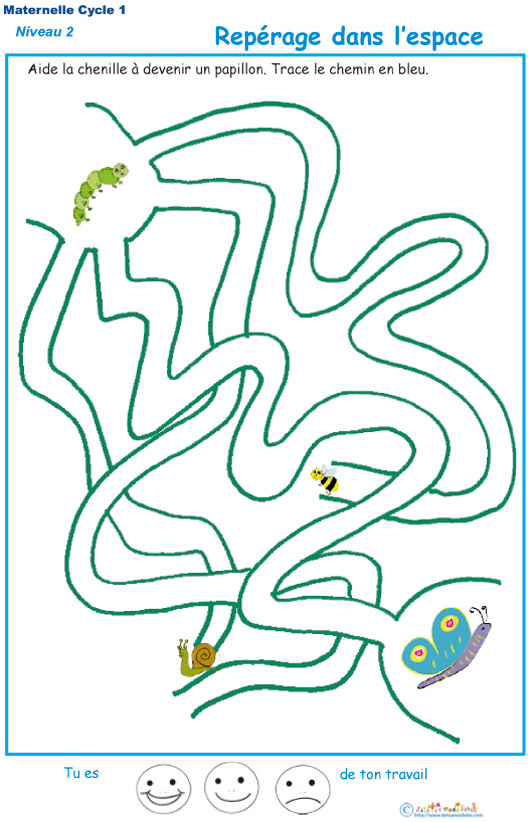 